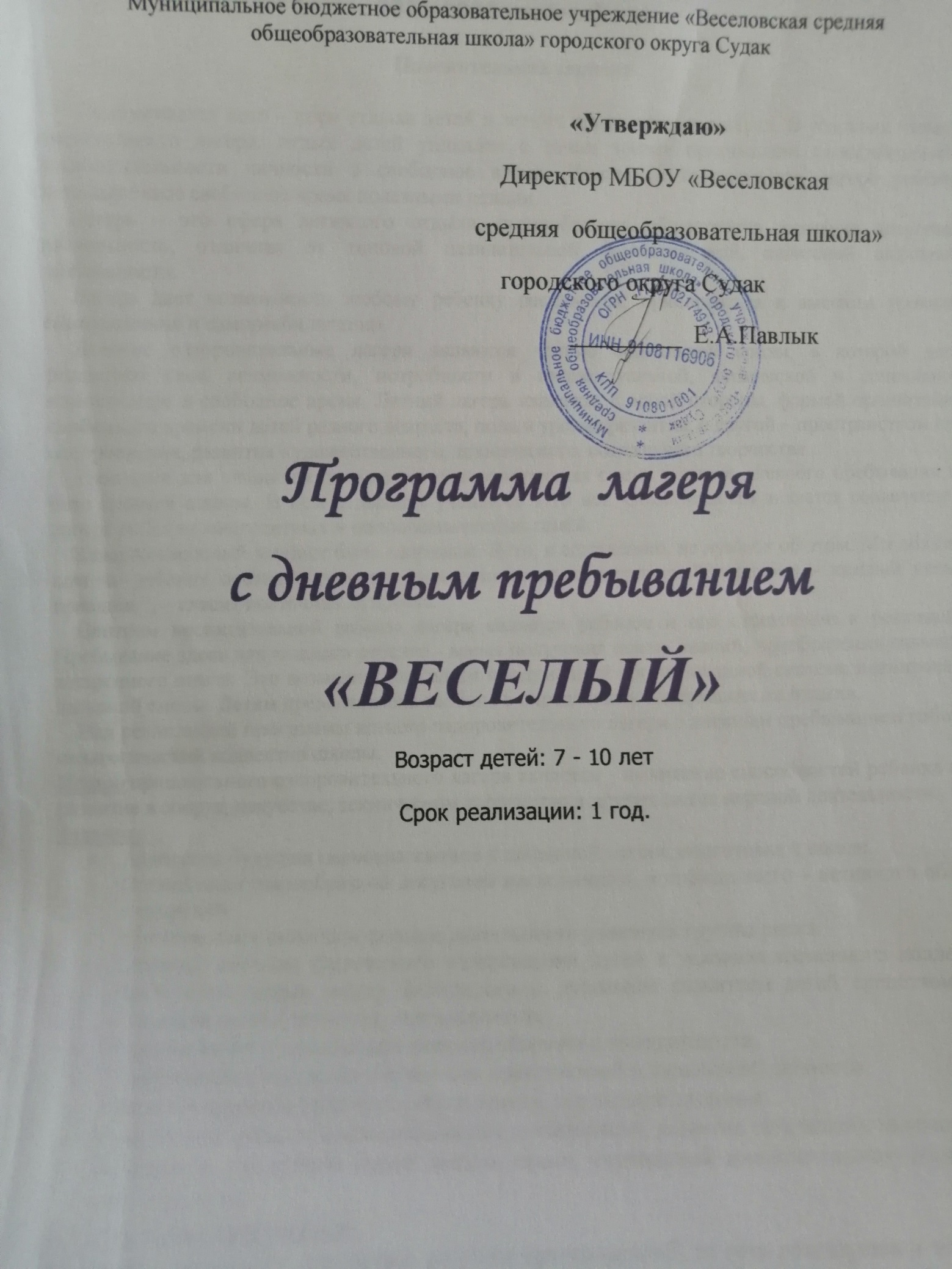 2021 – 2022 учебный годПояснительная запискаПриближается лето – пора отдыха детей в летних пришкольных лагерях. В условиях летнего лагеря, отдых детей уникален с точки зрения организации самостоятельной жизнедеятельности личности в свободное время. Именно в пришкольном лагере ребенок заполняет свое свободное время полезными делами. Лагерь – это сфера активного отдыха, разнообразная общественно значимая досуговая деятельность, отличная от типовой назидательной, дидактической, словесной школьной деятельности.Лагерь дает возможность любому ребенку раскрыться, приблизиться к высоким уровням самоуважения и самореализации. Детские оздоровительные лагеря являются частью социальной среды, в которой дети реализуют свои возможности, потребности в индивидуальной физической и социальной компенсации в свободное время. Летний лагерь является, с одной стороны, формой организации свободного времени детей разного возраста, пола и уровня развития, с другой – пространством для оздоровления, развития художественного, технического, социального творчества. Ежегодно для учащихся проводится оздоровительная смена в лагере дневного пребывания на базе средней школы. В нем отдыхают учащиеся 7-10 лет. Обязательным является вовлечение в лагерь ребят из многодетных и малообеспеченных семей. Каждый взрослый мечтает быть здоровым. Дети, к сожалению, не думают об этом. Мы обязаны помочь ребенку осознать, что нет ничего прекраснее здоровья. «Здоровому – каждый день - праздник», - гласит восточная мудрость. Центром воспитательной работы лагеря является ребенок и его стремление к реализации. Пребывание здесь для каждого ребенка – время получения новых знаний, приобретение навыков и жизненного опыта. Это возможно благодаря продуманной  организованной системе планирования лагерной смены. Детям предоставлена свобода в определении содержания их отдыха.Над реализацией программы летнего оздоровительного лагеря с дневным пребыванием работает педагогический коллектив школы. Целью пришкольного оздоровительного лагеря является – выявление способностей ребенка и его развитие в спорте, искусстве, техническом творчестве и других видов игровой деятельности. Задачи: Организация разнообразной досуговой деятельности, и прежде всего – активного общения с природой.Создание системы физического оздоровления детей в условиях временного коллектива.Преодолеть разрыв между физическим и духовным развитием детей средством игры познавательной и трудовой деятельности. Формирование у школьников навыков общения и толерантности.Утверждение в сознании школьников нравственной и культурной ценности.Привитие навыков здорового образа жизни, укрепления здоровья. Приобщение ребят к творческим видам деятельности, развитие творческого мышления. Развитие и укрепление связей школы, семьи, учреждений дополнительного образования, культуры и т.д.Сроки и условия пребывания: По продолжительности программа является краткосрочной, то есть реализуется в течении 1-й лагерной смены (21 день). Программа рассчитана на учащихся 1-5 классов. Количество детей в отряде – не более 10 человек. Психолого-педагогическое сопровождение деятельности осуществляют: начальник лагеря, воспитатели (преподаватели школы).Принципы:
Программа летнего оздоровительного лагеря «Веселый» опирается на следующие принципы:Принцип гуманитарных отношений: построение всех отношений на основе уважения и доверия к человеку, на стремлении привести к успеху. Через идею гуманного подхода к ребенку, родителям, сотрудникам лагеря необходимо психологическое переосмысление всех основных компонентов педагогического процесса.Принципы соответствия типа сотрудничества психологическим возрастным особенностям учащихся и типу ведущей деятельности: результатом деятельности воспитательного характера в ЛДП «Веселый» является сотрудничество ребенка и взрослого, которое позволяет воспитаннику лагеря почувствовать себя творческой личностью.Принцип демократичности: участие всех детей в программе развития творческих способностей. Принцип дифференциации воспитания: дифференциация в рамках летнего оздоровительного лагеря предполагает:отбор содержания, форм и методов воспитания в соотношении с индивидуально – психологическими особенностями детей;создания возможности переключения с одного вида деятельности на другой в рамках смены (дня);взаимосвязь всех мероприятий в рамках тематики дня; активное участие детей во всех видах деятельности. Принцип творческой индивидуальности: творческая индивидуальность  - это характеристика личности, которая в самой полной мере реализует, развивает свой творческий потенциал. Направления деятельности пришкольного оздоровительного лагеря  Экологическое направлениеХудожественно-эстетическое направление Трудовая деятельностьФизкультурно-оздоровительная деятельностьПатриотическое направлениеКадровое обеспечение В соответствии со штатным расписанием в реализации программы участвуют: Координаторы смены:- начальник лагеряКураторы отрядов:-воспитатели отрядов (из числа педагогов школы)
- педагог-организаторМетодические условия предусматривают:- наличие необходимой документации, программы, плана;- проведение инструктивно-методических сборов с педагогами до начала лагерной смены;- творческие мастерские;- индивидуальная работа;-тренинги;-деловые и ролевые игры;-диагностика.Содержание программы
Лагерная смена проводится в рамках игрыВ течении смены ведется работа по выявлению различных способностей и интересов ребят, изучаются их личностные особенности. Когда отмечаются достижения отдельных детей, они получают солнышки, кроме этого в сюжете игры за нарушение законов лагеря дети могут получить тучки. Одна тучка «закрывает собой» 3 солнышка. Задачи смены: накопить как можно больше солнышек. По своей направленности данная программа является комплексной, т.е. включает в себя разноплановую деятельность, объединяет различные направления оздоровления, отдыха и воспитания детей, по продолжительности программа является краткосрочной, реализуется в течении лагерной смены. В конце каждого дня ребята отмечают свое настроение в уголке «Веселый». -красный цвет- классный день!- зленый – день как день.-оранжевый – очень хороший день!-синий – скучный день.Организационно-педагогическая деятельность:- комплектование штата лагеря кадрами- участие в семинарах по организации летнего отдыха для начальников лагерей.- проведение инструктажей с воспитателями по технике безопасности и охране здоровья детей.- проведение родительских собраний «Занятость учащихся летом»Оздоровительная работаОсновополагающими идеями а работе с детьми в пришкольном лагере является сохранение и укрепление здоровья детей, поэтому в программу включены следующие мероприятия:-осмотр детей медицинским работником в начале и в конце смены;-утренняя гимнастика;-принятие солнечных и воздушных ванн ( в течении всего времени пребывания в лагере в светлое время суток)- организация пешеходных экскурсий;- организация здорового питания детей;- организация спортивно-массовых мероприятий;- спортивные эстафеты;- подвижные спортивные игры.Работа по сплочению коллектива воспитанниковДля повышения воспитательного эффекта программы и развития коммуникативных способностей с детьми проводятся: - Коммуникативные игры на знакомство;- Игры на выявление лидеров;-Игры на сплочение коллектива. Диагностика 
Вводная диагностикаНачало смены. Выяснение пожеланий и предпочтений, первичное выяснение психологического климата в детских коллективах:- анкетирование;-беседы в отрядах;-планерка администрации лагеря, воспитателей. Пошаговая диагностика Цветопись по результатам мероприятий и дел лагеря.Беседы на отрядных сборахФорум лагеря (возможность вынесения проблем, идеи, события в общее обсуждение)Итоговая диагностикаАнкетирование Творческий отзыв (рисунок «Наш лагерь»)Беседы в отрядахЦветопись Народный форум (фабрика достижения лагеря)Профилактические мероприятия и мероприятия по предупреждению чрезвычайных ситуаций и охране жизни детей в летний период Инструктажи - Инструктажи для детей: «Правила пожарной безопасности», «Правила безопасного поведения на дорогах и в транспорте», «Правила поведения детей при прогулках и походах», «Инструктаж по профилактике терроризма для учащихся». Беседы- «Как ухаживать за зубами?», «Путешествие в страну Витаминию», «Как сберечь глаза?»- игра беседа- «Уроки безопасности при пожаре»- Инструкции по основам безопасности жизнедеятельности: «Один дома», «Безопасность в доме», «Правила поведения с незнакомыми людьми», «Правила поведения и безопасности человека на воде», «Меры доврачебной помощи»Работа по развитию творческих способностей детей:-оформление отрядных уголков, стенных газет;-ярмарка идей и предложений; - Конкурсы рисунков на асфальте «Миру-мир!», «Ты, я и огонь», «Волшебные мелки»;-Коллективно –творческие дела: «ключи от лета», «Театральный фейерверк», «Алло! Мы ищем таланты!», «До свидания, лагерь!»Мероприятия на развитие творческого мышления: Загадки, кроссворды, ребусы;Викторина «Смекалка, эрудиция и смех –неотъемлемый успех!»,Конкурсная программа «Великолепная семерка», «Эрудит-шоу»Конкурс –игра «Веселые минутки»Конкурс танцевального мастерства «В ритме танца»Конкурс врунов «Как меня собирали в лагерь»Интеллектуальная игра «Разноцветная капель»Конкурс –игра «Счастливый случай», «Поле чудес»Итоговая выставка поделок, рисунковФизкультурно – оздоровительная работаЗадачи физкультурно – оздоровительной деятельностиВовлечение детей в различные формы физкультурно – оздоровительной работы;Выработка и укрепление гигиенических навыков; Расширение знаний об охране здоровья.Основные формы организации:Утренняя гимнастика (зарядка)Спортивная игра на спортивной площадкеПодвижные игры на свежем воздухеЭстафеты (спортивная игра «Веселые страты»)Утренняя гимнастика проводится ежедневно в течении 10-15 минут: в хорошую погоду – на открытом воздухе, в непогоду – в проветриваемых помещениях.Основная задача этого режимного момента, помимо физического развития и закаливания, создание положительного эмоционального заряда и хорошего физического тонуса на весь день. 
- Подвижные игры включают все основные физкультурные элементы: ходьбу, бег, прыжки. Они способствует созданию хорошего, эмоционального окрашенного настроения у детей, развитию у них таких физических качеств как ловкость, быстрота, выносливость, а коллективные игры – еще и воспитанию дружбы. Экологическое направлениеЗадачи экологической деятельности: Воспитать бережное отношение к природеПовысить уровень пропаганды здорового образа жизни,Уровень экологической культуры детей. Основные формы работы: Экологический десантОперация «Тропинка»Экологическое ассорти «Зеленый патруль»Участие в экологических акцияхХудожественно – эстетическое направлениеПрекрасное окружает нас повсюду: и в природе, и в обществе, и в отношениях между людьми. Надо только его видеть, чувствовать и понимать. Ростки этого чудесного умения заложены в каждом ребенке. Развивать их – значит воспитывать эстетически. Вот почему эстетическое воспитание всегда было о остается важнейшей частью педагогической деятельности детских оздоровительных лагерей. Задачи эстетической деятельности: 	Пробуждать в детях чувство прекрасного;Формировать навыки культурного поведения и общения; Прививать детям эстетический вкус;В рамках нравственно- эстетического воспитания в лагере можно многое сделать, и действовать можно в нескольких направлениях: музыка, песни, танец; общение с книгой, природой, искусством. Посещение выставочного зала. Конкурс оформления художественно-эстетической деятельности в лагере является развитие креативности детей. Формы организации художественно – эстетической деятельности:Изобразительная деятельность (оформление отряда «Наш отряд», конкурс стенгазет, рисунков «А в нашем лагере….»)Конкурсные программы («Алло, мы ищем таланты», «Лучшая пародия»)Творческие конкурсы (Знакомитесь – это мы!) Игровые творческие программыКонцерты («Звездопад»)Творческие игры («День рекордов»)Выставки, ярмаркиЭкран дня – стенд, отображающий жизнь лагеря сегодня и то, что будет происходить в предстоящий период. Рисование в лагере дает большие возможности в развитии художественных способностей детей. Рисуя, дети усваивают целый ряд навыков изобразительной деятельности, укрепляют зрительную память, учатся замечать и различать цвета и формы окружающего мира. В своих рисунках они воплощают собственное видение мира, свои фантазии.Трудовая деятельность   Трудовое воспитание есть процесс вовлечения детей в разнообразные педагогически организованные виды общественно полезного труда с целью передачи им минимум трудовых умений навыков, развития трудолюбия, других нравственных качеств, эстетического отношения к целям, процессу и результатам труд.Основные формы работы:  Бытовой самообслуживающий труд;Общественно значимый труд (уборка прилегающих территорий)Бытовой самообслуживающий труд имеет целью удовлетворениях бытовых потребностей потребностей ребенка и группы детей за счет личных трубовых усилий.Самообслуживающая деятельность детей в лагере включает дежурство по лагерю, по столовой, уборку мусора на прилегающей к отряду территории.Патриотическое направлениеЗадачи патриотического направления:Пробуждать в детях чувство любви к родине, семье;Формировать уважительное отношение к памятникам истории и развитие интереса к изучению родного края;Формирование национальной, религиозной терпимости, развитие дружеских отношений;Возрождение нравственных, духовных ценностей семьи и поиск эффективных путей социального партнерства детей и взрослых.Основные формы работы:День России. Конкурс рисунков на асфальте «Я люблю тебя, Россия»«Это ты, моя Россия!»Спортивные соревнованияБеседа: «Символика Российской Федерации»День памяти и скорбиЭТАПЫ РЕАЛИЗАЦИИ ПРОГРАММЫI этап Подготовительный – апрель – май Этот этап характерен тем, что за 2 месяца до открытия пришкольного оздоровительного лагеря начинается подготовка к летнему сезону. Деятельностью этого этапа является: - проведение совещаний при директоре  и заместителе директора по воспитательной работе по подготовке школы к летнему сезону;- издание приказа по школе о проведении летней компании;- разработка программы деятельности пришкольного летнего оздоровительного лагеря с дневным пребыванием детей «Веселый»- подготовка методического материала для работников лагеря;- отбор кадров для работы в пришкольном летнем оздоровительном лагере;- составление необходимой документации для деятельности лагеряII  этап Организационный – июнь Этот период короткий по количеству дней, всего лишь 2- 3 дня
Основной деятельностью этого этапа является: Встреча детей, проведение диагностики по выявлению лидерских, организаторских и творческих способностей;Запуск программы «Веселый»Знакомство с правилами жизнедеятельности лагеря.III этап Практический – июньОсновной идеей этого этапа является: Реализация основной идеи смены; Вовлечение детей в различные виды коллективно – творческих дел;Работа творческих мастерских.IV этап Аналитический – конец июняОсновной идеей этого этапа является:Подведение итогов смен;Выработка перспектив деятельности организаций;Анализ предложений детьми, родителями, педагогами, внесенными по деятельности летнего оздоровительного лагеря в будущем.Организация взаимодействия летнего оздоровительного лагеря с дневным пребыванием детей «Веселый» с социумом.Ожидаемые результатыВ ходе реализации данной программы ожидается:Общее оздоровление воспитанников, укрепление их здоровья;Укрепление физических и психологических сил детей, развитие лидерских и организаторских качеств, приобретение новых знаний, развитие и получение участниками смены умений и навыков индивидуальной и коллективной творческой и трудовой деятельности, социальной активности.Развитие коммуникативных способностей и толерантности.